                      Pracovný list z informatiky pre 6.ročník1.Čo je Word Art?Tučné písmoOzdobný textKurzívaPodčiarknuté písmo2. Napíš svoje meno a triedu ozdobným písmom. Postupuj podľa návodu v prezentácii: Vložiť- WordArt- vyber požadovaný štýl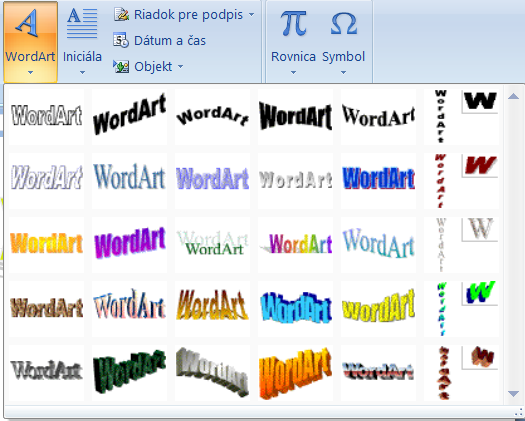  Príklad: Adriana Kalejová- 6.B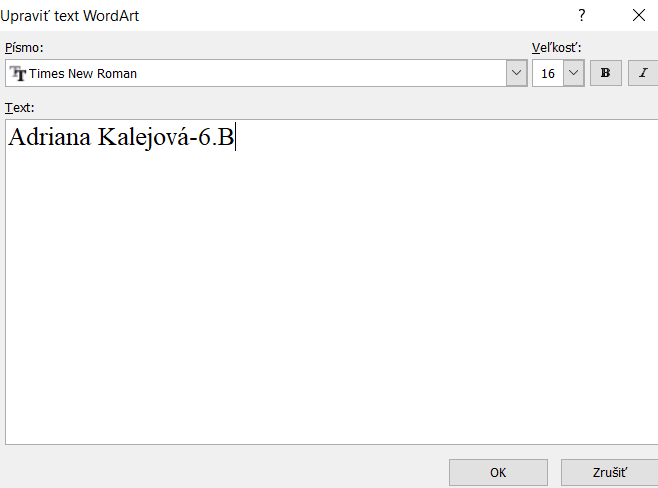  Písmo:TimesNew Roman Veľkosť:16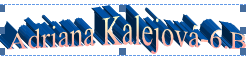 3.Zmeň typ písma a  veľkosť  písma v svojom mene a triede.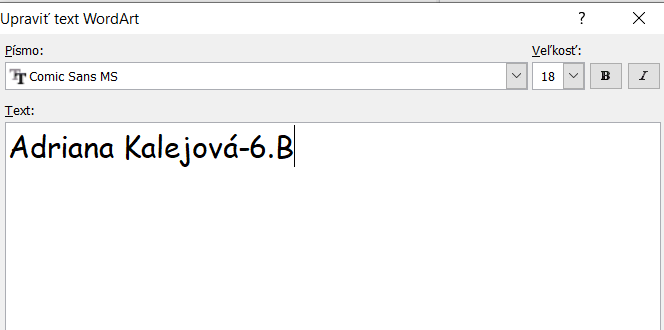                                                                               Písmo:ComicSans MS                                                                              Veľkosť:18                                                                              Tučné písmo4.Použi v texte Nástroje WordArt: Výplň tvaru,Obrys tvaru, Zmeniť tvar.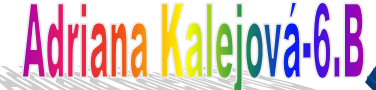 5. Použi v ozdobnom texte efekty textu. 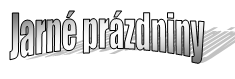 6.Vytvor pozvánku na večierok ,ktorý robí tvoja trieda pre svojich kamarátov.Text pozvánky:6.B pozýva všetkých, ktorí majú radi spev, tanec dobrú náladu, aby prišli medzi nás!7. Pozvánka     ,                                                 